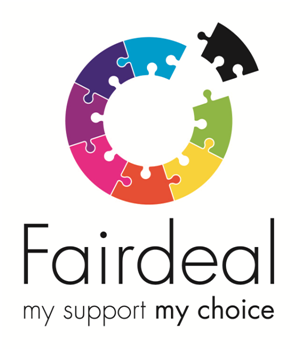 HMO Team Support Worker:We are looking to recruit Team Members who can take on the challenging but rewarding delivery of support to 4 men who share a house on the South Side of Glasgow.  The men have a range of complex support needs however this does not stop them leading full and happy lives. Support Worker 35 hours per week£8.75 per hour Sleepovers in place (£8.75 per hour)Closing Date — 23/11/2018 (12 noon)The Role:To become part of a team supporting 4 men to live in their own home in the south side of GlasgowExperience of working with people who can at time present with challenging behavior and have complex needs. Driving license required Ability to communicate clearly - verbal and writtenA positive and resilient approach A confident mannerThe ability to understand the issues involved in supporting people with complex support needs Ability to follow processes and procedures Ability to develop a positive relationship with Ability to be work as part of a teamDuties:Assisting with personal care including moving and assisstingAssisting with medicationAssisting in the development and maintenance of daily living skills and independencePromoting the health and wellbeing of the people being supportedEnabling the 4 men supported to play an active part in their local and wider communityYou will be required to work a variety of shifts including day / evening / sleepover and weekends.In addition to a rewarding career, with competitive rates of pay and extensive training, Fair Deal can offer a wide range of staff benefits including, competitive holiday entitlement, company sick pay scheme, workplace pension scheme, enhanced maternity/paternity benefits, flexible working.Call us on 0141 634 4996 or email to: info@fair-deal.org  for an application pack or you can download a pack from our Website.  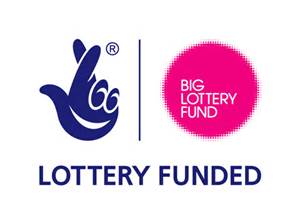 